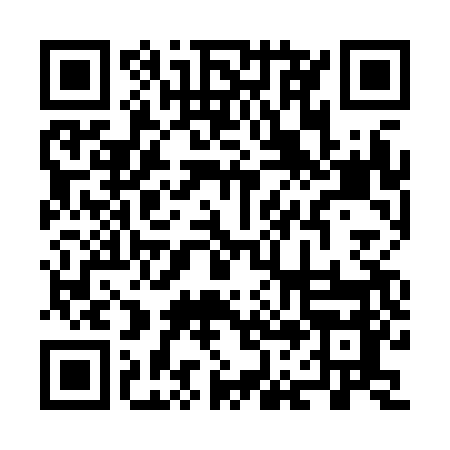 Ramadan times for Oberviehbach, GermanyMon 11 Mar 2024 - Wed 10 Apr 2024High Latitude Method: Angle Based RulePrayer Calculation Method: Muslim World LeagueAsar Calculation Method: ShafiPrayer times provided by https://www.salahtimes.comDateDayFajrSuhurSunriseDhuhrAsrIftarMaghribIsha11Mon4:474:476:3112:203:306:106:107:4912Tue4:444:446:2912:203:316:126:127:5113Wed4:424:426:2712:203:326:136:137:5214Thu4:404:406:2512:203:336:156:157:5415Fri4:384:386:2312:193:346:166:167:5516Sat4:364:366:2112:193:356:186:187:5717Sun4:334:336:1912:193:366:196:197:5918Mon4:314:316:1712:183:376:216:218:0019Tue4:294:296:1512:183:386:226:228:0220Wed4:264:266:1312:183:396:246:248:0421Thu4:244:246:1112:183:406:256:258:0622Fri4:224:226:0912:173:406:276:278:0723Sat4:194:196:0612:173:416:286:288:0924Sun4:174:176:0412:173:426:306:308:1125Mon4:154:156:0212:163:436:316:318:1326Tue4:124:126:0012:163:446:336:338:1427Wed4:104:105:5812:163:456:346:348:1628Thu4:074:075:5612:153:456:366:368:1829Fri4:054:055:5412:153:466:376:378:2030Sat4:024:025:5212:153:476:396:398:2231Sun5:005:006:501:154:487:407:409:231Mon4:574:576:481:144:487:427:429:252Tue4:554:556:461:144:497:437:439:273Wed4:524:526:441:144:507:457:459:294Thu4:504:506:411:134:517:467:469:315Fri4:474:476:391:134:517:487:489:336Sat4:454:456:371:134:527:497:499:357Sun4:424:426:351:134:537:517:519:378Mon4:404:406:331:124:537:527:529:399Tue4:374:376:311:124:547:537:539:4110Wed4:354:356:291:124:557:557:559:43